Аннотация к рабочей программе по истории Ставрополья на уровне основного общего образования (для 5–9-хклассов)Рабочая программа учебного предмета «Истории Ставрополья» для обучающихся на уровне основного общего образования составлена на основе требований к результатам освоения основной образовательной программы основного общего образования, представленных в ФГОС ООО, и ориентирована на целевые приоритеты, сформулированные в рабочей программе воспитания МОУ «СОШ № 9 с. Нины».Программа по истории Ставрополья определяет количественные и качественные характеристики учебного материала для каждого года изучения, в том числе для содержательного наполнения разного вида контроля (диагностических работ, промежуточной аттестации обучающихся, всероссийских проверочных работ, государственной итоговой аттестации).Целями изучения истории Ставрополья на уровне основного общего образования являются:-воспитание патриотизма, уважения к истории и традициям нашей Родины, к правами свободам человека, демократическим принципам общественной жизни;Освоение знаний о важнейших событиях, процессах отечественной и всемирной истории в их взаимосвязи и хронологической преемственности;Овладение элементарными методами исторического познания, умение работать различными источниками исторической информации;Формирование ценностных ориентаций в ходе ознакомления с историческиСложившимися культурными, религиозными, этно - национальными традициями;применение знаний и представлений об исторически сложившихся системах социальных норм и ценностей для жизни поликультурном, полиэтничном и много конфессиональном обществе, участие в межкультурном взаимодействии, толерантного отношения к представителям других народов и стран.Для обеспечения реализации рабочей программы допускается применение:модульных форм организации образовательной деятельности;сетевых форм организации образовательной деятельности;электронногообучения,различныхобразовательныхтехнологий,втомчисле дистанционных;Для обеспечения реализации рабочей программы допускается применение:модульных форм организации образовательной деятельности;сетевых форм организации образовательной деятельности;электронного обучения, различных образовательных технологий, в том числе дистанционных;.В соответствии с ФГОС ООО история Ставрополья является обязательным учебным предметом на уровне основного общего образования.В 5–9 классах история Ставрополья традиционно изучается в рамках следующих учебных курсов: в 5–6 классах –в 7–9 классах – курсов «История Ставрополья».Общее число часов для изучения истории Ставрополья(базовый уровень) на уровне основного общего образования, – 153 часов : в 5 классе – 34 часов (1 час в неделю), в 6 классе – 17 часов (0,5 часов в неделю), в 7 классе – 34 часа ( 1 час в неделю), в 8 классе – 34 часа (1 час в неделю), в 9 классе – 34 часа (1час в неделю).Формы контроля: промежуточная аттестация проводится согласно Положения о формах, периодичности и порядке текущего контроля успеваемости, промежуточной и итоговой аттестации обучающихся в МОУ «СОШ № 9 с. Нины».Учебно-методический комплект, обеспечивающий реализацию рабочей программы по математике для 5 – 9 классов:Аннотация к рабочей программе по истории Ставрополья на уровне основного общего образования (для 5–9-хклассов)Рабочая программа учебного предмета «Истории Ставрополья» для обучающихся на уровне основного общего образования составлена на основе требований к результатам освоения основной образовательной программы основного общего образования, представленных в ФГОС ООО, и ориентирована на целевые приоритеты, сформулированные в рабочей программе воспитания МОУ «СОШ № 9 с. Нины».Программа по истории Ставрополья определяет количественные и качественные характеристики учебного материала для каждого года изучения, в том числе для содержательного наполнения разного вида контроля (диагностических работ, промежуточной аттестации обучающихся, всероссийских проверочных работ, государственной итоговой аттестации).Целями изучения истории Ставрополья на уровне основного общего образования являются:-воспитание патриотизма, уважения к истории и традициям нашей Родины, к правами свободам человека, демократическим принципам общественной жизни;Освоение знаний о важнейших событиях, процессах отечественной и всемирной истории в их взаимосвязи и хронологической преемственности;Овладение элементарными методами исторического познания, умение работать различными источниками исторической информации;Формирование ценностных ориентаций в ходе ознакомления с историческиСложившимися культурными, религиозными, этно - национальными традициями;применение знаний и представлений об исторически сложившихся системах социальных норм и ценностей для жизни поликультурном, полиэтничном и много конфессиональном обществе, участие в межкультурном взаимодействии, толерантного отношения к представителям других народов и стран.Для обеспечения реализации рабочей программы допускается применение:модульных форм организации образовательной деятельности;сетевых форм организации образовательной деятельности;электронногообучения,различныхобразовательныхтехнологий,втомчисле дистанционных;Для обеспечения реализации рабочей программы допускается применение:модульных форм организации образовательной деятельности;сетевых форм организации образовательной деятельности;электронного обучения, различных образовательных технологий, в том числе дистанционных;.В соответствии с ФГОС ООО история Ставрополья является обязательным учебным предметом на уровне основного общего образования.В 5–9 классах история Ставрополья традиционно изучается в рамках следующих учебных курсов: в 5–6 классах –в 7–9 классах – курсов «История Ставрополья».Общее число часов для изучения истории Ставрополья(базовый уровень) на уровне основного общего образования, – 153 часов : в 5 классе – 34 часов (1 час в неделю), в 6 классе – 17 часов (0,5 часов в неделю), в 7 классе – 34 часа ( 1 час в неделю), в 8 классе – 34 часа (1 час в неделю), в 9 классе – 34 часа (1час в неделю).Формы контроля: промежуточная аттестация проводится согласно Положения о формах, периодичности и порядке текущего контроля успеваемости, промежуточной и итоговой аттестации обучающихся в МОУ «СОШ № 9 с. Нины».Учебно-методический комплект, обеспечивающий реализацию рабочей программы по математике для 5 – 9 классов:Аннотация к рабочей программе по изобразительному искусству на уровне основного общего образования (для 5–7-х классов)Рабочая программа учебного предмета «Изобразительное искусство» для обучающихся на уровне основного общего образования составлена на основе требований к результатам освоения основной образовательной программы основного общего образования, представленных в ФГОС ООО, и ориентирована на целевые приоритеты, сформулированные в рабочей программе воспитания МОУ «СОШ № 9 с. Нины».Программа по изобразительному искусству определяет количественные и качественные характеристики учебного материала для каждого года изучения.Основная цель изобразительного искусства – развитие визуально- пространственного мышления обучающихся как формы эмоционально- ценностного, эстетического освоения мира, формы самовыражения и ориентации в художественном и нравственном пространстве культуры;освоение художественной культуры как формы выражения в пространственных формах духовных ценностей, формирование представлений о месте и значении художественной деятельности в жизни общества;формирование у обучающихся представлений об отечественной и мировой художественной культуре во всём многообразии её видов;формирование у обучающихся навыков эстетического видения и преобразования мира;приобретение		опыта	создания		творческой				работы		посредством различных	художественных		материалов		в	разных		видах		визуально- пространственных			искусств:			изобразительных			(живопись,			графика, скульптура),		декоративно-прикладных,			в	архитектуре		и	дизайне,	опыта художественного		творчества		в		компьютерной	графике		и			анимации, фотографии, работы в синтетических искусствах (театр и кино) (вариативно); формирование	пространственного	мышления		и		аналитическихвизуальных способностей;овладение представлениями о средствах выразительности изобразительного искусства как способах воплощения в видимых пространственных формах переживаний, чувств и мировоззренческих позиций человека;развитие наблюдательности, ассоциативного мышления и творческого воображения;воспитание уважения и любви к культурному наследию России через освоение отечественной художественной культуры;развитие потребности в общении с произведениями изобразительного искусства,формированиеактивногоотношенияктрадициямхудожественной культуры как смысловой, эстетической и личностно значимой ценностиИзучение математики формирует у обучающихся математический стиль мышления, проявляющийся в определённых умственных навыках. Обучающиеся осваивают такие приёмы и методы мышления, как индукция и дедукция, обобщение и конкретизация, анализ и синтез, классификация и систематизация, абстрагирование и аналогия. Объекты математических умозаключений, правила их конструирования раскрывают механизм логических построений, способствуют выработке умения формулировать, обосновывать и доказывать суждения, тем самым развивают логическое мышление.Содержание программы по изобразительному искусству на уровне основного общего образования структурировано по 4 модулям (3 инвариантных и 1 вариативный). Инвариантные модули реализуются последовательно в 5, 6 и 7 классах. Содержание вариативного модуля может быть реализовано дополнительно к инвариантным в одном или нескольких классах или во внеурочной деятельности.Модуль№1«Декоративно-прикладное и народное искусство»(5класс) Модуль №2 «Живопись, графика, скульптура» (6 класс)Модуль№3«Архитектура и дизайн»(7класс)Модуль №4 «Изображение в синтетических, экранных видах искусстваи художественная фотография» (вариативный)Каждый модуль программы по изобразительному искусству обладает содержательной целостностью и организован по восходящему принципу в отношении углубления знаний по ведущей теме и усложнения умений обучающихся. Последовательность изучения модулей определяется психологическими возрастными особенностями обучающихся, принципом системности обучения и опытом педагогической работы.Общее число часов, рекомендованных для изучения изобразительного искусства, – 102 часа: в 5 классе – 34 часа (1 час в неделю), в 6 классе – 34 часа (1 час в неделю), в 7 классе – 34 часа (1 час в неделю).Формы контроля: промежуточная аттестация проводится согласно Положения о формах, периодичности и порядке текущего контроля успеваемости, промежуточной и итоговой аттестации обучающихся в МОУ«СОШ№ 9 с. Нины»Учебно-методический комплект, обеспечивающий реализацию рабочей программы по изобразительному искусству для 5 – 7 классов:Аннотация к рабочей программе по Основы безопасности жизнедеятельности на уровне основного общего образования (для 5–9-х классов)Рабочая программа учебного предмета «Основы безопасности жизнедеятельности» для обучающихся на уровне основного общего образования составлена на основе требований к результатам освоения основной образовательной программы основного общего образования, представленных в ФГОС ООО, и ориентирована на целевые приоритеты, сформулированные в рабочей программе воспитания МОУ «СОШ № 9 с. Нины».        Программа конкретизирует и определяет содержание предметных тем образовательного стандарта, распределение учебных часов по разделам курса и последовательность изучения тем учебного предмета с учётом межпредметных и внутрипредметных связей, логики учебного процесса, возрастных особенностей учащихся, является основой для определения перечня учебного оборудования и приборов, а также военно – патриотического воспитания школьников.Главной целью программы основного общего образования является ее ориентация на личную безопасность человека в среде обитания путем выработки у него навыков и умений применять правила (алгоритмы) безопасного поведения в условиях угроз и опасностей. В связи с этим логика построения программы заключается в том, чтобы школьники научились правильно оценивать обстановку и умело действовать в системе следующих понятий : опасность —>причина опасности —> последствие опасности —>действие.Программа нацеливает педагогический процесс на решение следующих задач:освоение учащимися знаний о здоровом образе жизни, об опасных и чрезвычайных ситуациях и основах безопасного поведения при их возникновении;развитие качеств личности школьников, необходимых для ведения здорового образа жизни, обеспечения безопасного поведения в опасных и чрезвычайных ситуациях;воспитание у учеников чувства ответственности за личную и общественную безопасность, ценностного отношения к своему здоровью и жизни;обучение учащихся умению предвидеть потенциальные опасности и правильно действовать в случае их наступления, использовать средства индивидуальной и коллективной защиты, оказывать первую медицинскую помощь.Для	обеспечения	реализации	рабочей	программы	допускается применение:модульных форм организации образовательной деятельности;сетевых форм организации образовательной деятельности;электронного обучения, различных образовательных технологий, в том числе дистанционных;.В	соответствии	с	ФГОС	ООО	Основы	безопасностижизнедеятельности является обязательным учебным предметом на уровне основного общего образования.Общее число часов для изучения Основ безопасности жизнедеятельности на уровне основного общего образования, – 170 часов: в 5 классе – 34 часа (1 час в неделю), в 6 классе –34 часа (1 час в неделю), в 7классе –34 часа (1 час в неделю), в 8 классе –34 часа (1 час в неделю), в 9 классе –34 часа (1 час в неделю).Формы контроля: промежуточная аттестация проводится согласно Положения о формах, периодичности и порядке текущего контроля успеваемости, промежуточной и итоговой аттестации обучающихся в МОУ«СОШ № 9 с. Нины»Учебно-методический комплект, обеспечивающий реализацию рабочей программы по Основы безопасности жизнедеятельности для 5 – 9 классов:Аннотация к рабочей программе по иностранному (английскому) языку на уровне основного общего образования (для 5–9-х классов)Рабочая программа учебного предмета «Иностранный (английский) язык» для обучающихся на уровне основного общего образования составлена на основе требований к результатам освоения основной образовательной программы основного общего образования, представленных в ФГОС ООО, и ориентирована на целевые приоритеты, сформулированные в рабочей программе воспитания МОУ «СОШ №9 с. Нины».Построение программы по иностранному (английскому) языку имеет нелинейный характер и основано на концентрическом принципе. В каждом классе даются новые элементы содержания и определяются новые требования. В процессе обучения освоенные на определённом этапе грамматические формы и конструкции повторяются и закрепляются на новом лексическом материале и расширяющемся тематическом содержании речи.Целью иноязычного образования является формирование коммуникативной компетенции обучающихся в единстве таких её составляющих, как:речевая компетенция – развитие коммуникативных умений в четырёх основных видах речевой деятельности (говорении, аудировании, чтении, письме);языковая компетенция – овладение новыми языковыми средствами (фонетическими, орфографическими, лексическими, грамматическими) в соответствии c отобранными темами общения; освоение знаний о языковых явлениях изучаемого языка, разных способах выражения мысли в родном и иностранном языках;социокультурная (межкультурная) компетенция – приобщение к культуре, традициям стран (страны) изучаемого языка в рамках тем и ситуаций общения, отвечающих опыту, интересам, психологическим особенностям обучающихся 5–9 классов на разных этапах (5–7 и 8–9 классы), формирование умения представлять свою страну, её культуру в условиях межкультурного общения;свою страну, её культуру в условиях межкультурного общения; компенсаторная компетенция – развитие умений выходить из положения вусловиях дефицита языковых средств при получении и передаче информации.Наряду с иноязычной коммуникативной компетенцией средствами иностранного (английского) языка формируются компетенции: образовательная, ценностно-ориентационная,	общекультурная,	учебно-познавательная, информационная, социально-трудовая и компетенция личностного самосовершенствования.Основными подходами к обучению иностранному (английскому) языку признаются компетентностный, системно-деятельностный, межкультурный и коммуникативно-когнитивный, что предполагает возможность реализовать поставленные цели, добиться достижения планируемых результатов в рамках содержания, отобранного для основного общего образования, использованияновых педагогических технологий (дифференциация, индивидуализация, проектная деятельность и другие) и использования современных средств обучения.Для обеспечения реализации рабочей программы допускается применение:модульных форм организации образовательной деятельности;сетевых форм организации образовательной деятельности;электронного обучения, различных образовательных технологий, в том числе дистанционных;.В соответствии с ФГОС ООО иностранный (английский) язык является обязательным учебным предметом на уровне основного общего образования.Общее	число	часов,	рекомендованных	для	изучения	иностранного (английского) языка – 510 часов: в 5 классе – 102 час (3 часа в неделю), в 6 классе– 102 часа (3 часа в неделю), в 7 классе – 102 часа (3 часа в неделю), в 8 классе – 102 часа (3 часа в неделю), в 9 классе – 102 часа (3 часа в неделю).Формы контроля: промежуточная аттестация проводится согласно Положения о формах, периодичности и порядке текущего контроля успеваемости, промежуточной и итоговой аттестации обучающихся в МОУ «СОШ № 9 с. Нины»Учебно-методический комплект, обеспечивающий реализацию рабочей программы по математике для 5 – 9 классов:Аннотация к рабочей программе по биологиина уровне основного общего образования (для 5–9-х классов)Рабочая программа учебного предмета «Биология» для обучающихся на уровне основного общего образования составлена на основе требований к результатам освоения основной образовательной программы основного общего образования, представленных в ФГОС ООО, и ориентирована на целевые приоритеты, сформулированные в рабочей программе воспитания МОУ «СОШ № 9 с. Нины».Программа по биологии направлена на формирование естественно- научной грамотности обучающихся и организацию изучения биологии на деятельностной основе. В программе по биологии учитываются возможности учебного предмета в реализации требований ФГОС ООО к планируемым личностным и метапредметным результатам обучения, а также реализация межпредметных связей естественно-научных учебных предметов на уровне основного общего образования.В программе по биологии определяются основные цели изучения биологии на уровне основного общего образования, планируемые результаты освоения программы по биологии: личностные, метапредметные, предметные. Предметные планируемые результаты даны для каждого года изучения биологии.Биология развивает представления о познаваемости живой природы и методах её познания, позволяет сформировать систему научных знаний о живых системах, умения их получать, присваивать и применять в жизненных ситуациях.Биологическая подготовка обеспечивает понимание обучающимися научных принципов человеческой деятельности в природе, закладывает основы экологической культуры, здорового образа жизни.Целями изучения биологии на уровне основного общего образования являются:формирование системы знаний о признаках и процессах жизнедеятельности биологических систем разного уровня организации;формирование системы знаний об особенностях строения, жизнедеятельности организма человека, условиях сохранения его здоровья;формирование умений применять методы биологической науки для изучения биологических систем, в том числе организма человека;формирование умений использовать информацию о современных достижениях в области биологии для объяснения процессов и явлений живой природы и жизнедеятельности собственного организма;формирование умений объяснять роль биологии в практической деятельности людей, значение биологического разнообразия для сохранения биосферы, последствия деятельности человека в природе;формирование экологической культуры в целях сохранения собственного здоровья и охраны окружающей среды.Достижение целей программы по биологии обеспечивается решением следующих задач:приобретение обучающимися знаний о живой природе, закономерностях строения, жизнедеятельности и средообразующей роли организмов, человеке как биосоциальном существе, о роли биологической науки в практической деятельности людей;овладение умениями проводить исследования с использованием биологического оборудования и наблюдения за состоянием собственного организма;освоение приёмов работы с биологической информацией, в том числе о современных достижениях в области биологии, её анализ и критическое оценивание;воспитание биологически и экологически грамотной личности, готовой к сохранению собственного здоровья и охраны окружающей среды.Для	обеспечения	реализации	рабочей	программы	допускается применение:модульных форм организации образовательной деятельности;сетевых форм организации образовательной деятельности;электронного обучения, различных образовательных технологий, в том числе дистанционных.Общее число часов, отведенных для изучения биологии, составляет 238 часов: в 5 классе – 34 часа (1 час в неделю), в 6 классе – 34 часа (1 час в неделю), в 7 классе – 34 часа (1 час в неделю), в 8 классе – 68 часов (2 часа в неделю), в 9 классе – 68 часов (2 часа в неделю).Формы контроля: промежуточная аттестация проводится согласно Положения о формах, периодичности и порядке текущего контроля успеваемости, промежуточной и итоговой аттестации обучающихся в МОУ«СОШ № 9 с. Нины».Учебно-методический комплект, обеспечивающий реализацию рабочей программы по биологии для 5 – 9 классов:Аннотация к рабочей программе по географиина уровне основного общего образования (для 5–9 классов)Рабочая программа по географии разработана на основе Федерального государственного образовательного стандарта основного образования, Концепции духовно-нравственного развития и воспитания личности гражданина России, примерной образовательной программы основного и среднего общего образования, планируемых результатов основного общего образования, представленных в ФГОС ООО, и ориентирована на целевые приоритеты, сформулированные в рабочей   программе   воспитания   МОУ   «СОШ   № 9 с. Нины».Программа по географии определяет количественные и качественные характеристики учебного материала для каждого года изучения, в том числе для содержательного наполнения разного вида контроля (диагностических работ, промежуточной аттестации обучающихся, всероссийских проверочных работ, государственной итоговой аттестации).Целями изучения географии на уровне основного общего образования являются:формирование системы географических знаний как компонента научной картины мира;формирование целостного географического образа планеты Земля на разных уровнях (планета в целом, территории материков, России, своего региона);-понимание особенностей взаимодействия человека и природы на современном этапе его развития с учетом исторических факторов;-понимание основных природных, социально- экономических, экологических, геополитических процессов и закономерностей, происходящих в географическом пространстве России и мира;-формирование системы интеллектуальных, практических, универсальных, учебных, оценочных, коммуникативных умений, обеспечивающих безопасное, социально и экологически целесообразное поведение в окружающей среде;-формирование общечеловеческих ценностей, связанных с пониманием значимости географического пространства для человека, с заботой о сохранении окружающей среды для жизни на Земле;-формирования опыта жизнедеятельности через усвоенные человеческие научные общекультурные достижения (карта, космические снимки, наблюдения путешествия, традиции, использование приборов и техники), способствующие изучению освоению и сохранению географического пространства;-формирования опыта ориентирования в географическом пространстве с помощью различных приборов ( план. карта. приборы. объекты природы), обеспечивающих реализацию собственных потребностей ,интересов ,проектов-формирование опыта творческой деятельности, социально- коммуникативных потребностей на основе создания собственных географических продуктов (схемы, карты, компьютерные программы, презентации)Задачи:расширить и конкретизировать представления о пространственной неоднородности поверхности Земли на разных уровнях ее дифференциации (от планетарного до локального);создать образные представления о крупных регионах материков и странах, использовании природных богатств в хозяйственной деятельности;усилить гуманистическую и культурологическую направленность содержания курса посредством комплексных страноведческих характеристик регионов и стран, в центре которых – человек, люди, народы, их образ жизни, материальная и духовная культура, хозяйственная деятельность;способствовать воспитанию учащихся в духе уважения к другим народам посредством развития знаний об истории, традициях и образе мышления людей другой культуры;на основе историко-географического подхода раскрыть изменения политической карты, практики природопользования, процесса нарастания экологических проблем в пределах материков, океанов и отдельных стран; формировать у школьников эмоционально-ценностное отношение к окружающей среде.Для обеспечения реализации рабочей программы допускается применение:модульных форм организации образовательной деятельности;сетевых форм организации образовательной деятельности;электронного обучения, различных образовательных технологий, в том числе дистанционных;.В соответствии с ФГОС ООО география является обязательным учебным предметом на уровне основного общего образования.В 5–9 классах география традиционно изучается в рамках следующих учебных курсов: Общее число часов для изучения географии (базовый уровень) на уровне основного и среднего общего образования – 306 часов: в 5 классе – 34 часа (1 час в неделю), в 6 классе – 34 часа (1 час в неделю), в 7 классе – 68 часов (2 часа в неделю), в 8 классе – 68 часов (2 часа в неделю), в 9 классе – 68 часов (2 часа в неделю), Формы контроля: промежуточная аттестация проводится согласно Положения о формах, периодичности и порядке текущего контроля успеваемости, промежуточной и итоговой аттестации обучающихся в МОУ «СОШ №  9 с. Нины»Учебно-методический комплект, обеспечивающий реализацию рабочей программы по географии для 5 – 10 классов:Аннотация к рабочей программе по информатике 5-9 классыУМК БосовойЛ.Л.Рабочая программа по информатике для 5-6,7-9 классов(ФГОС)составлены на основе:требований Федерального государственного образовательного стандарта основного общего образования (ФГОС ООО) (приказ Министерства образования и науки РФ от 17.12.2010 г.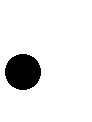 №1897.);требований к результатам освоения основной образовательной программы (личностным, метапредметным, предметным);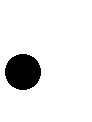 основных подходов к развитию и формированию универсальных учебных действий (УУД) для основного общего образования;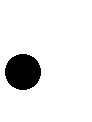 примерной программы по информатике для основной школы, рекомендованной Министер- ством образования и науки РФ;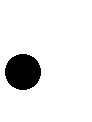 основной образовательной программы основного общего образования МОУ «Нарминская средняя школа»;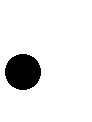 авторской программы курса «Информатика» Л.Л. Босовой, изданной в сборнике «Инфор- матика. Программадляосновной школы:5-6классы. 7-9классы/ Л.Л. Босова, А.Ю. Босова. – М.: БИНОМ. Лаборатория знаний, 2015».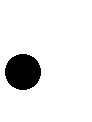 Преподавание информатики ориентировано на использование учебного и программно- методического комплекса, в который входят:Босова Л.Л., БосоваА.Ю. Информатика: Учебник для 5класса. –М.:БИНОМ. Лаборатория знаний, 2019.Босова Л.Л., БосоваА.Ю. Информатика: Учебник для 6 класса. –М.:БИНОМ. Лаборатория знаний, 2019.Босова Л.Л., БосоваА.Ю. Информатика: Учебник для 7 класса. –М.:БИНОМ. Лаборатория знаний, 2017.Босова Л.Л. Информатика и ИКТ: учебник для 8 класса / Л.Л. Босова, А.Ю. Босова. – М.: БИНОМ. Лаборатория знаний, 2017.Босова Л.Л. Информатика и ИКТ: учебник для 9 класса / Л.Л. Босова, А.Ю. Босова. – М.: БИНОМ. Лаборатория знаний, 2017.БосоваЛ.Л., БосоваА.Ю. Электронное приложение к учебнику«Информатика. 5класс» (интернет-ресурс авторской мастерской http:// metodist. lbz.ru/ authors/informatika/3/)БосоваЛ.Л.,БосоваА.Ю.Электронноеприложениекучебнику«Информатика.6 класс» (интернет-ресурс авторской мастерской http:// metodist. lbz.ru/ authors/informatika/3/)БосоваЛ.Л., БосоваА.Ю. Электронное приложение к учебнику«Информатика. 7класс» (интернет-ресурс авторской мастерской http:// metodist. lbz.ru/authors/informatika/3/)БосоваЛ.Л.,БосоваА.Ю.Электронноеприложениекучебнику«Информатика.8 класс» (интернет-ресурс авторской мастерской http:// metodist. lbz.ru/authors/informatika/3/)БосоваЛ.Л.,БосоваА.Ю.Электронноеприложениекучебнику«Информатика.9 класс» (интернет-ресурс авторской мастерской http:// metodist. lbz.ru/authors/informatika/3/)Л.Л. Босова, А.Ю. Босова. Методическое пособие. 5-6 классы (интернет-ресурс авторской мастерской http://metodist.lbz.ru/authors/informatika/3/)Босова Л.Л., Босова А.Ю. Информатика 7-9 классы: методическое пособие. – М.: БИНОМ. Лаборатория знаний, 2016 (интернет-ресурс авторской мастерской http://metodist.lbz.ru/authors/informatika/3/) Босова Л.Л., Босова А.Ю., Коломенская Ю.Г. Занимательные задачи по информатике. – М.: БИНОМ. Лаборатория знаний, 2010.Ресурсы	Единой	коллекции	цифровых	образовательных	ресурсов	(http://school-collection.edu.ru/)Ресурсы	Федерального	центра	информационного	образовательных	ресурсов (http://fcior.edu.ru/)Материалы авторской мастерской Босовой Л.Л.(http://metodist.lbz.ru/ authors/informatika/3/)Цели и задачи:Изучение информатики в пятом-шестом классах направлено на достижение следующих целей:формирование общеучебных умений и навыков на основе средств и методов информатики и ИКТ, в том числе овладение умениями работать с различными видами информации, са- мостоятельно планировать и осуществлять индивидуальную и коллективную информационную деятельность, представлять и оценивать ее результаты;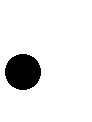 пропедевтическое изучение понятий основного курса школьной информатики, обеспечи- вающее целенаправленное формирование общеучебных понятий, таких как «объект», «сис- тема», «модель», «алгоритм» и др.;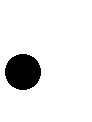 воспитание ответственного и избирательного отношения к информации; развитие познава- тельных, интеллектуальных и творческих способностей учащихся.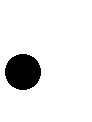 Длядостижениякомплексапоставленныхцелейвпроцессеизученияинформатикив5классеНеобходимо решить следующие задачи:показать учащимся роль информации и информационных процессов в их жизни и в окру- жающем мире;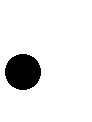 организовать работу в виртуальных лабораториях, направленную на овладение первичны- ми навыками исследовательской деятельности, получение опыта принятия решений и управления объектами с помощью составленных для них алгоритмов;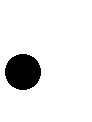 организовать компьютерный практикум, ориентированный на: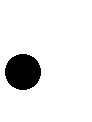 формирование умений использования средств информационных и коммуникационных технологий для сбора, хранения, преобразования и передачи различных видов инфор- мации (работа с текстом и графикой в среде соответствующих редакторов);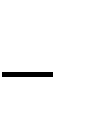 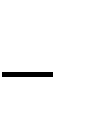 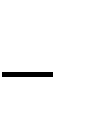 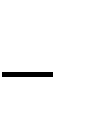 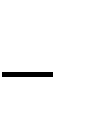 Овладение способами и методами освоения новых инструментальных средств;формирование умений и навыков самостоятельной работы; стремление использовать полученные знания в процессе обучения другим предметам и в жизни;создать условия для овладения основами продуктивного взаимодействия и сотрудничества со сверстниками и взрослыми: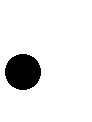 умения правильно, четко и однозначно формулировать мысль в понятной собеседнику форме;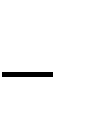 умения выступать перед аудиторией, представляя ей результаты своей работы с помо- щью средств ИКТ.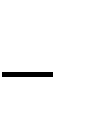 в6классе:включить в учебный процесс содержание, направленное на формирование у учащихся ос- новных общеучебных умений информационно-логического характера: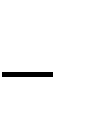 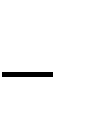 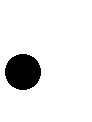 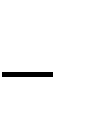 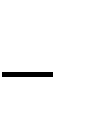 Анализ объектовной ситуаций;синтез как составление целого из частей и самостоятельное достраивание недостающих компонентов;выбор оснований и  критериев для сравнения, сериации, классификации объектов;  обобщение и сравнение данных;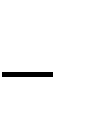 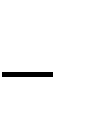 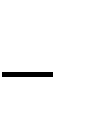 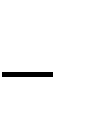 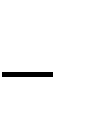 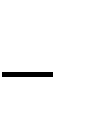 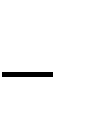 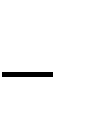 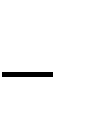 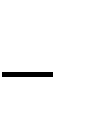 подведение под понятие, выведение следствий; установление причинно-следственных связей; построение логических цепочек рассуждений и т.д.;создатьусловиядляовладенияосновнымиуниверсальнымиумениямиинформационного характера: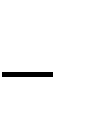 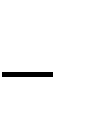 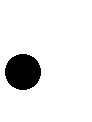 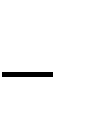 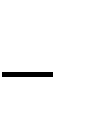 Постановка и формулирование проблемы;поиск и выделение необходимой информации, применение методов информационного поиска;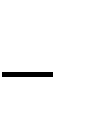 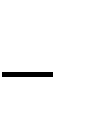 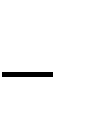 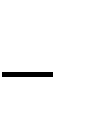 структурирование и визуализация информации;выборнаиболееэффективныхспособоврешениязадачвзависимостиотконкретных условий;самостоятельное создание алгоритмов деятельности при решении проблем творческого и поискового характера;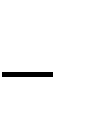 показать роль средств информационных и коммуникационных технологий в информацион- ной деятельности человека;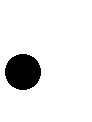 расширить спектр умений использования средств информационных и коммуникационных технологий для сбора, хранения, преобразования и передачи различных видов информации (работа с текстом и графикой в среде соответствующих редакторов);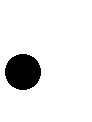 создать условия для овладения способами и методами освоения новых инструментальных средств, формирования умений и навыков самостоятельной работы;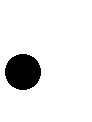 воспитать стремление использовать полученные знания в процессе обучения другим пред- метам и в жизни;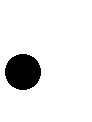 организовать деятельность, направленную на овладение первичными навыками исследова- тельской деятельности, получение опыта принятия решений и управления объектами с по- мощью составленных для них алгоритмов;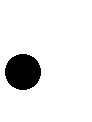 создать условия для овладения основами продуктивного взаимодействия и сотрудничества со сверстниками и взрослыми: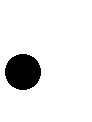 умения правильно, четко и однозначно формулировать мысль в понятной собеседнику форме;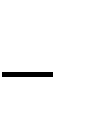 умения выступать перед аудиторией, представляя ей результаты своей работы с помо- щью средств ИКТ.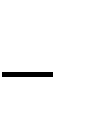 Изучениеинформатикив7-9 классах(программа7-9кл.ФГОС) вносит значительный вклад в достижение главных целей основного общего образования, способствуя:формированию целостного мировоззрения, соответствующего современному уровню развития науки и общественной практики за счет развития представлений об информации как важнейшем стратегическом ресурсе развития личности, государства, общества; пони- мания роли информационных процессов в современном мире;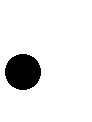 совершенствованию общеучебныхи общекультурных навыков работы с информацией в процессе систематизации и обобщения имеющихся и получения новых знаний, умений и способов деятельности в области информатики и ИКТ; развитию навыков самостоятельной учебной деятельности школьников (учебного проектирования, моделирования, исследова- тельской деятельности и т.д.); 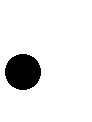 воспитанию ответственного и избирательного отношения к информации с учетом правовых и этических аспектов ее распространения, воспитанию стремления к продолже- нию образования и созидательной деятельности с применением средств ИКТ.Программа рассчитана на 170 часов (V класс –1 час в неделю, 34 часа в год; VI класс - 1 час в неделю, 34 часа в год; VII класс - 1часв неделю, 34часа в год, VIII класс - 1часв неделю, 34 часа в год, IX класс - 1 час в неделю, 34часа в год)Программойпредусмотренопроведениев5классе:Практических работ–18;Проверочных работ(в форме тестов)–3;Практических контрольных работ –2;Творческих работ–1.в6классе:Практических работ–18;Проверочных работ(в форме тестов)–4;Контрольных работ –2;Практических контрольных работ–1;Итогового проекта –1.в7классе:Практических работ–14;Практических контрольных работ –1;тестов–4;итогового тестирования–1.в8классе:практических работ–18;тестов–2;контрольных работ –1;итогового тестирования–1.в9классе:практических работ–18проверочных работ(в форме тематических тестов)–4итогового теста– 1 Аннотация к рабочей программе по историина уровне основного общего образования (для 5–9-х классов)Рабочая программа учебного предмета «История» для обучающихся на уровне основного общего образования составлена на основе требований к результатам освоения основной образовательной программы основного общего образования, представленных в ФГОС ООО, и ориентирована на целевые приоритеты, сформулированные в рабочей программе воспитания МОУ «СОШ№ 9 с. Нины».Программа по истории определяет количественные и качественные характеристики учебного материала для каждого года изучения, в том числе для содержательного наполнения разного вида контроля (диагностических работ, промежуточной аттестации обучающихся, всероссийских проверочных работ, государственной итоговой аттестации).Программа по истории определяет количественные и качественныехарактеристики учебного материала для каждого года изучения, в том числе для содержательного наполнения разного вида контроля ( диагностических работ, промежуточной аттестации обучающихся, всероссийских проверочных работ, государственной итоговой аттестации).Целями изучения истории на уровне основного общего образования являются:-воспитание патриотизма, уважения к истории и традициям нашей Родины, к правам и свободам человека, демократическим принципам общественной жизни;освоение знаний о важнейших событиях, процессах отечественной и всемирной истории в их взаимосвязи и хронологической преемственности;овладение элементарными методами исторического познания, умение работать различными источниками исторической информации;формирование ценностных ориентаций в ходе ознакомления с историческисложившимися культурными, религиозными, этно-национальными традициями;применение знаний и представлений об исторически сложившихся системах социальных норм и ценностей для жизни поликультурном, полиэтничном имногоконфессиональном обществе, участие в межкультурном взаимодействии, толерантного отношения к представителям других народов и стран.Для обеспечения реализации рабочей программы допускается применение:модульных форм организации образовательной деятельности ;сетевых форм организации образовательной деятельности;- электронного обучения, различных образовательных технологий, в том числе дистанционных.Для обеспечения реализации рабочей программы допускается применение:модульных форм организации образовательной деятельности;сетевых форм организации образовательной деятельности;электронного обучения, различных образовательных технологий, в том числе дистанционных.В соответствии с ФГОС ООО история является обязательным учебным предметом на уровне основного общего образования.В 5–9 классах истории традиционно изучается в рамках следующих учебных курсов: в 5–6 классах – курса «Истории», в 7–9 классах – курсов«Истории Отечества» и «Всеобщей истории».Общее число часов для изучения истории (базовый уровень) на уровне основного общего образования, – 969 часа: в 5 классе – 68 часов (2 часа в неделю), в 6 классе – 68 часов (2 часа в неделю), в 7 классе – 68 часа (2 часа в неделю), в 8 классе – 68 часа (2 часа в неделю), в 9 классе – 85 часа (2,5 часа в неделю).Формы контроля: промежуточная аттестация проводится согласно Положения о формах, периодичности и порядке текущего контроля успеваемости, промежуточной и итоговой аттестации обучающихся в МОУ «СОШ № 9 с. Нины»Учебно-методический комплект, обеспечивающий реализацию рабочей программы по математике для 5 – 9 классов:Аннотация к рабочей программе по литературена уровне основного общего образования (для 5–9-х классов)Рабочая программа по литературе на уровне основного общего образования составлена на основе Требований к результатам освоения основной образовательной программы основного общего образования, представленных в Федеральном государственном образовательном стандарте основного общего образования (Приказ Минпросвещения России от 31.05.2021 г. № 287, зарегистрирован Министерством юстиции Российской Федерации 05.07.2021 г., рег. номер – 64101) (далее – ФГОС ООО), а также федеральной рабочей программы воспитания, с учётом Концепции преподавания русского языка и литературы в Российской Федерации (утверждённой распоряжением Правительства Российской Федерации от 9 апреля 2016 г. № 637-р).Цели изучения предмета «Литература» в основной школе состоят в формировании у обучающихся потребности в качественном чтении, культуры читательского восприятия, понимания литературных текстов и создания собственных устных и письменных высказываний; в развитии чувства причастности к отечественной культуре и уважения к другим культурам, аксиологической сферы личности на основе высоких духовно- нравственных идеалов, воплощённых в отечественной и зарубежной литературе. Достижение указанных целей возможно при решении учебных задач, которые постепенно усложняются от 5 к 9 классу.Задачи, связанные с пониманием литературы как одной из основных национально- культурных ценностей народа, как особого способа познания жизни, с обеспечением культурной самоидентификации, осознанием коммуникативно-эстетических возможностей родного языка на основе изучения выдающихся произведений отечественной культуры, культуры своего народа, мировой культуры, состоят в приобщении школьников к наследию отечественной и зарубежной классической литературы и лучшим образцам современной литературы; воспитании уважения к отечественной классике как высочайшему достижению национальной культуры, способствующей воспитанию патриотизма, формированию национально- культурной идентичности и способности к диалогу культур; освоению духовного опыта человечества, национальных и общечеловеческих культурных традиций и ценностей; формированию гуманистического мировоззрения.Задачи, связанные с осознанием значимости чтения и изучения литературы для дальнейшего развития обучающихся, с формированием их потребности в систематическом чтении как средстве познания мира и себя в этом мире, с гармонизацией отношений человека и общества, ориентированы на воспитание и развитие мотивации к чтению художественных произведений, как изучаемых на уроках, так и прочитанных самостоятельно, что способствует накоплению позитивного опыта освоения литературных произведений, в том числе в процессе участия в различных мероприятиях, посвящённых литературе, чтению, книжной культуре.Задачи, связанные с воспитанием квалифицированного читателя, обладающего эстетическим вкусом, с формированием умений воспринимать, анализировать, критически оценивать и интерпретировать прочитанное, направлены на формирование у школьников системы знаний о литературе какискусстве слова, в том числе основных теоретико и историко-литературных знаний, необходимых для понимания,  анализа и интерпретации художественных произведений, умения воспринимать их в историко- культурном контексте, сопоставлять с произведениями других видов искусства; развитие читательских умений, творческих способностей, эстетического вкуса. Эти задачи направлены на развитие умения выявлять проблематику произведений и их художественные особенности, комментировать авторскую позицию и выражать собственное отношение к прочитанному; воспринимать тексты художественных произведений в единстве формы и содержания, реализуя возможность их неоднозначного толкования в рамках достоверных интерпретаций; сопоставлять и сравнивать художественные произведения, их фрагменты, образы и проблемы как между собой, так и с произведениями других искусств; формировать представления о специфике литературы в ряду других искусств и об историко- литературном процессе; развивать умения поиска необходимой информации с использованием различных источников, владеть навыками их критической оценки.Задачи, связанные с осознанием обучающимися коммуникативно- эстетических возможностей языка на основе изучения выдающихся произведений отечественной культуры, культуры своего народа, мировой культуры, направлены на совершенствование речи школьников на примере высоких образцов художественной литературы и умений создавать разные виды устных и письменных высказываний, редактировать их, а также выразительно читать произведения, в том числе наизусть, владеть различными видами пересказа, участвовать в учебном диалоге, адекватно воспринимая чужую точку зрения и аргументированно отстаивая свою.В 5, 6, 9 классах на изучение предмета отводится 3 часа в неделю, в 7 и 8классах – 2 часа в неделю. Суммарно изучение литературы в основной школе по программам основного общего образования рассчитано на 442 часа.Формы контроля: промежуточная аттестация проводится согласно Положения о формах, периодичности и порядке текущего контроля успеваемости, промежуточной и итоговой аттестации обучающихся в МОУ «СОШ № 9 с. Нины».Учебно-методический комплект, обеспечивающий реализацию рабочей программы по русскому языку для 5 – 9 классов:Аннотация к рабочей программе по математикена уровне основного общего образования (для 5–9-х классов)Рабочая программа учебного предмета «Математика» для обучающихся на уровне основного общего образования составлена на основе требований к результатам освоения основной образовательной программы основного общего образования, представленных в ФГОС ООО, и ориентирована на целевые приоритеты, сформулированные в рабочей программе воспитания МОУ«СОШ№9 с.Нины».Программа по математике определяет количественные и качественные характеристики учебного материала для каждого года изучения, в том числе для содержательного наполнения разного вида контроля (диагностических работ, промежуточной аттестации обучающихся, всероссийских проверочных работ, государственной итоговой аттестации).Целями изучения математики на уровне основного общего образования являются:формирование центральных математических понятий (число, величина, геометрическая фигура, переменная, вероятность, функция), обеспечивающих преемственность и перспективность математического образования обучающихся;подведение обучающихся на доступном для них уровне к осознанию взаимосвязи математики и окружающего мира, понимание математики как части общей культуры человечества; развитие интеллектуальных и творческих способностей обучающихся, познавательной активности, исследовательских умений, критичности мышления, интереса к изучению математики;формирование функциональной математической грамотности: умения распознавать проявления математических понятий, объектов и закономерностей в реальных жизненных ситуациях и при изучении других учебных предметов, проявления зависимостей и закономерностей, формулировать их на языке математики и создавать математические модели, применять освоенный математический аппарат для решения практико-ориентированных задач, интерпретировать и оценивать полученные результаты.Изучение математики формирует у обучающихся математический стиль мышления, проявляющийся в определённых умственных навыках. Обучающиеся осваивают такие приёмы и методы мышления, как индукция и дедукция, обобщение и конкретизация, анализ и синтез, классификация и систематизация, абстрагирование и аналогия. Объекты математических умозаключений, правила их конструирования раскрывают механизм логических построений, способствуют выработке умения формулировать, обосновывать и доказывать суждения, тем самым развивают логическое мышление.Изучение математики обеспечивает формирование алгоритмической компоненты мышления и воспитание умений действовать по заданным алгоритмам, совершенствовать известные и конструировать новые. В процессе решения задач – основой учебной деятельности на уроках математики – развиваются творческая и прикладная стороны мышления. Обучение математике даёт возможность развивать у обучающихся точную, рациональную иинформативную речь, умение отбирать наиболее подходящие языковые, символические, графические средства для выражения суждений и наглядного их представления. При изучении математики осуществляется общее знакомство с методами познания действительности, представлениями о предмете и методах математики, их отличии от методов других естественных и гуманитарных наук, об особенностях применения математики для решения научных и прикладных задач.Для обеспечения реализации рабочей программы допускается применение:модульных форм организации образовательной деятельности;сетевых форм организации образовательной деятельности;электронного обучения, различных образовательных технологий, в том числе дистанционных;.В соответствии с ФГОС ООО математика является обязательным учебным предметом на уровне основного общего образования.В 5–9 классах математика традиционно изучается в рамках следующих учебных курсов: в 5–6 классах – курса «Математика», в 7–9 классах – курсов«Алгебра» и «Геометрия». Программой по математике вводится самостоятельный учебный курс «Вероятность и статистика» (2023-2024 учебный год - в 7-9 и 10 классах).Общее число часов для изучения математики (базовый уровень) на уровне основного общего образования, – 952 часа: в 5 классе – 170 часов (5 часов в неделю),в 6 классе– 170 часов (5 часов в неделю),в 7 классе – 204 часа (6 часов в неделю), в 8 классе – 204 часа (6 часов в неделю), в 9 классе – 204 часа (6 часов в неделю).Формы контроля: промежуточная аттестация проводится согласно Положения о формах, периодичности и порядке текущего контроля успеваемости, промежуточной и итоговой аттестации обучающихся в МОУ «СОШ № 9 с. Нины»Учебно-методический комплект, обеспечивающий реализацию рабочей программы по математике для 5 – 9 классов:Аннотация к рабочей программе по обществознаниюна уровне основного общего образования (для 6–9-х классов)Рабочая программа учебного предмета «Обществознанию» для обучающихся на уровне основного общего образования составлена на основе требований к результатам освоения основной образовательной программы основного общего образования, представленных в ФГОС ООО, и ориентирована на целевые приоритеты, сформулированные в рабочей программе воспитания МОУ «СОШ № 9 с. Нины».Программа по обществознанию определяет количественные и качественные характеристики учебного материала для каждого года изучения, в том числе для содержательного наполнения разного вида контроля (диагностических работ, промежуточной аттестации обучающихся, всероссийских проверочных работ, государственной итоговой аттестации).Целями изучения обществознания на уровне основного общего образования являются:воспитание	общероссийской	идентичности,	патриотизма, гражданственности, социальной ответственности, правового - самосознания, приверженности базовым ценностям нашего народа;развитие у обучающихся понимания приоритетности общенациональных интересов, приверженности правовым принципам, закреплённым в Конституции Российской Федерации и законодательстве Российской Федерации;развитие личности на исключительно важном этапе её социализации – в подростковом возрасте, становление её духовно-нравственной, политической и правовой культуры, социального поведения, основанного на уважении закона и правопорядка; развитие интереса к изучению социальных и гуманитарных дисциплин; способности к личному самоопределению, самореализации, самоконтролю; мотивации к высокопроизводительной, наукоёмкой трудовой деятельности;формирование у обучающихся целостной картины общества, адекватной современному уровню знаний и доступной по содержанию для школьников подросткового возраста; освоение учащимися знаний об основных сферах человеческой деятельности, социальных институтах, нормах, регулирующих общественные отношения, необходимые для взаимодействия с социальной средой и выполнения типичных социальных ролей человека и гражданина;владение умениями функционально грамотного человека (получать из разнообразных источников и критически осмысливать социальную информацию, систематизировать, анализировать полученные данные; освоение способов познавательной, коммуникативной, практическойдеятельности, необходимых для участия в жизни гражданского общества и государства);создание условий для освоения обучающимися способов успешного взаимодействия с различными политическими, правовыми, финансово- экономическими и другими социальными институтами для реализации личностного потенциала в современном динамично развивающемся российском обществе;формирование опыта применения полученных знаний и умений для выстраивания отношений между людьми различных национальностей и вероисповеданий в общегражданской и в семейно-бытовой сферах; для соотнесения своих действий и действий других людей с нравственными ценностями и нормами поведения, установленными законом; содействия правовыми способами и средствами защите правопорядка в обществе.Рабочая программа предусматривает формирование у учащихся общеучебных умений и навыков, универсальных способов деятельности и ключевыхкомпетенций. В этом направлении приоритетами для учебного предмета«Обществознание» на этапе основного общего образования являются:умение сознательно организовывать свою познавательную деятельность(от постановки цели до получения и оценки результата);владениетакимивидамипубличныхвыступлений,каквысказывание,монолог, дискуссия; следование этическим нормам и правилам ведения диалога;выполнение познавательных и практических заданий, в том числе сиспользованиемпроектнойдеятельности,наурокахивдоступнойсоциальной практике, рассчитанных на:использование элементов причинно-следственного анализа;исследование несложных реальных связей и зависимостей;определение сущностных характеристик изучаемого объекта;выбор верных критериев для сравнения, сопоставления, оценки объектов;поиск и извлечение нужной информации и по заданной теме в адаптированных источниках различного типа;перевод информации из одной знаковой системы в другую (из текста в таблицу, из аудиовизуального ряда в текст и др.), выбор знаковых систем адекватно познавательной и коммуникативной ситуации;объяснение изученных положений на конкретных  примерах;оценку своих учебных достижений, поведения, черт своей личности с учетоммнения других людей, в том числе для корректировки собственного поведения в окружающей среде, следование в повседневной жизни этическим и правовым нормам, выполнение экологических требований;определение собственного отношения к явлениям современной жизни, формулирование своей точки зрения.Для обеспечения реализации рабочей программы допускается применение:модульных форм организации образовательной деятельности;сетевых форм организации образовательной деятельности;электронного обучения, различных образовательных технологий, в том числе дистанционных;.В соответствии с ФГОС ООО обществознание является обязательным учебным предметом на уровне основного общего образования.В 6–9 классах обществознание традиционно изучается в рамках следующих учебных курсов: в 6 классе – курса «Обществознание», в 7–9 классах– курсов «Экономика» и «Право» Общее число часов для изучения обществознание (базовый уровень) на уровне основного общего образования, – 136 ч, в 6 классе–34 часа (1 час в неделю), в 7классе–34 часа(1 час в неделю), в8 классе–34часа(1час в неделю),в 9 классе–34часа(1 часов неделю).Формы контроля: промежуточная аттестация проводится согласно Положения о формах, периодичности и порядке текущего контроля успеваемости, промежуточной и итоговой аттестации обучающихся в МОУ «СОШ № 9 с. Нины».Учебно-методический комплект, обеспечивающий реализацию рабочей программы по математике для 6 – 9 классов:Аннотация к рабочей программе по русскому языкуна уровне основного общего образования (для 5–9-х классов)Программа по русскому языку на уровне основного общего образования подготовлена на основе ФГОС ООО, ФОП ООО, Концепции преподавания русского языка и литературы в Российской Федерации (утверждена распоряжением Правительства Российской Федерации от 9 апреля 2016 г № 637-р), федеральной рабочей программы воспитания, с учётом распределённых по классам проверяемых требований к результатам освоения основной образовательной программы основного общего образования.Программа по русскому языку определяет количественные и качественные характеристики учебного материала для каждого года изучения, в том числе для содержательного наполнения разного вида контроля (диагностических работ, промежуточной аттестации обучающихся, всероссийских проверочных работ, государственной итоговой аттестации).Изучение русского языка направлено на достижение следующих целей: осознание     и     проявление     общероссийской     гражданственности,патриотизма, уважения к русскому языку как государственному языку Российской Федерации и языку межнационального общения; проявление сознательного отношения к языку как к общероссийской ценности, форме выражения и хранения духовного богатства русского и других народов России, как к средству общения и получения знаний в разных сферахчеловеческой деятельности; проявление уважения к общероссийской и русской культуре, к культуре и языкам всех народов Российской Федерации;овладение русским языком как инструментом личностного развития, инструментом формирования социальных взаимоотношений, инструментом преобразования мира;овладение знаниями о русском языке, его устройстве и закономерностях функционирования, о стилистических ресурсах русского языка; практическое овладение нормами русского литературного языка и речевого этикета; обогащение активного и потенциального словарного запаса и использование в собственной речевой практике разнообразных грамматических средств; совершенствование орфографической и пунктуационной грамотности; воспитание стремления к речевому самосовершенствованию;совершенствование речевой деятельности, коммуникативных умений, обеспечивающих эффективное взаимодействие с окружающими людьми в ситуациях формального и неформального межличностного и межкультурного общения; овладение русским языком как средством получения различной информации, в том числе знаний по разным учебным предметам;совершенствование мыслительной деятельности, развитие универсальных интеллектуальных умений сравнения, анализа, синтеза, абстрагирования, обобщения, классификации, установления определённых закономерностей и правил, конкретизации в процессе изучения русского языка;развитие функциональной грамотности в части формирования умений осуществлять информационный поиск, извлекать и преобразовывать необходимую информацию, интерпретировать, понимать и использовать тексты разных форматов (сплошной, несплошной текст, инфографика и другие); осваивать стратегии и тактик информационно-смысловой переработки текста, способы понимания текста, его назначения, общего смысла, коммуникативного намерения автора; логической структуры, роли языковых средств.В соответствии с ФГОС ООО учебный предмет «Русский язык» входит в предметную область «Русский язык и литература» и является обязательным для изучения. Общее число часов, отведенных на изучение русского языка, составляет 714 часов: в 5 классе – 170 часов (5 часов в неделю), в 6 классе – 204 часа (6 часов в неделю), в 7 классе – 136 часов (4 часа в неделю), в 8 классе – 102 часа (3 часа в неделю), в 9 классе – 102 часа (3 часа в неделю).Формы контроля: промежуточная аттестация проводится согласно Положения о формах, периодичности и порядке текущего контроля успеваемости, промежуточной и итоговой аттестации обучающихся в МОУ«СОШ № 9 с. Нины»Учебно-методический комплект, обеспечивающий реализацию рабочей программы по русскому языку для 5 – 9 классов:Аннотация к рабочей программе по физикена уровне основного общего образования (для 7–9-х классов)Рабочая программа учебного предмета «Физика» для обучающихся на уровне основного общего образования составлена на основе требований к результатам освоения основной образовательной программы основного общего образования, представленных в ФГОС ООО, и ориентирована на целевые приоритеты, сформулированные в рабочей программе воспитания МОУ «СОШ № 9 с. Нины».Программа по физике определяет количественные и качественные характеристики учебного материала для каждого года изучения, в том числе для содержательного наполнения разного вида контроля (диагностических работ, промежуточной аттестации обучающихся, всероссийских проверочных работ, государственной итоговой аттестации).Цели изучения физики на уровне основного общего образования определены в Концепции преподавания учебного предмета «Физика» в образовательных организациях Российской Федерации, реализующих основные общеобразовательные программы, утверждённой решением Коллегии Министерства просвещения Российской Федерации (протокол от 3 декабря 2019 г. № ПК4вн).Цели изучения физики:приобретение интереса и стремления, обучающихся к научному изучению природы, развитие их интеллектуальных и творческих способностей;развитие представлений о научном методе познания и формирование исследовательского отношения к окружающим явлениям;формирование научного мировоззрения как результата изучения основ строения материи и фундаментальных законов физики;формирование представлений о роли физики для развития других естественных наук, техники и технологий;развитие представлений о возможных сферах будущей профессиональной деятельности, связанной с физикой, подготовка к дальнейшему обучению в этом направлении.Изучение физики на базовом уровне предполагает овладение следующими компетентностями, характеризующими естественнонаучную грамотность:научно объяснять явления;оценивать и понимать особенности научного исследования;интерпретировать данные и использовать научные доказательства для получения выводов.Достижение целей программы по физике на уровне основного общего образования обеспечивается решением следующих задач:приобретение знаний о дискретном строении вещества, о механических, тепловых, электрических, магнитных и квантовых явлениях;приобретение умений описывать и объяснять физические явления с использованием полученных знаний;освоение методов решения простейших расчётных задач с использованием физических моделей, творческих и практикоориентированных задач;развитие умений наблюдать природные явления и выполнять опыты, лабораторные работы и экспериментальные исследования с использованием измерительных приборов;освоение приёмов работы с информацией физического содержания, включая информацию о современных достижениях физики, анализ и критическое оценивание информации;знакомство со сферами профессиональной деятельности, связанными с физикой, и современными технологиями, основанными на достижениях физической науки.Для обеспечения реализации рабочей программы допускается применение:модульных форм организации образовательной деятельности;сетевых форм организации образовательной деятельности;электронного обучения, различных образовательных технологий, в том числе дистанционных;.В соответствии с ФГОС ООО физика является обязательным учебным предметом на уровне основного общего образования.На изучение физики (базовый уровень) на уровне основного общего образования отводится 238 часов: в 7 классе – 68 часов (2 часа в неделю), в 8 классе – 68 часов (2 часа в неделю), в 9 классе – 102 часа (3 часа в неделю). Формы контроля: промежуточная аттестация проводится согласно положениям о формах, периодичности и порядке текущего контроля успеваемости, промежуточной и итоговой аттестации обучающихся в МОУ«СОШ № 9 с. Нины»Учебно-методический комплект, обеспечивающий реализацию рабочей программы по физике для 7 – 9 классов:Аннотация к рабочей программе по физической культуре на уровне основного общего образования (для 5–9-х классов)Рабочая программа учебного предмета «Физическая культура» для обучающихся на уровне основного общего образования составлена на основе требований к результатам освоения основной образовательной программы основного общего образования, представленных в ФГОС ООО, и ориентирована на целевые приоритеты, сформулированные в рабочей программе воспитания МОУ «СОШ № 9 с. Нины».Программа по физической культуре определяет количественные и качественные характеристики учебного материала для каждого года изучения, в том числе для содержательного наполнения разного вида контроля (диагностическая работа, текущие контрольные тесты).Основной целью программы по физической культуре является формирование разносторонне физически развитой личности, способной активно использовать ценности физической культуры для укрепления и длительного сохранения собственного здоровья, оптимизации трудовой деятельности и организации активного отдыха. В программе по физической культуре данная цель конкретизируется и связывается с формированием устойчивых мотивов и потребностей обучающихся в бережном отношении к своему здоровью, целостном развитии физических, психических и нравственных качеств, творческом использовании ценностей физической культуры в организации здорового образа жизни, регулярных занятиях двигательной деятельностью и спортом.Программа по физической культуре рассматривается как средство подготовки обучающихся к предстоящей жизнедеятельности, укрепления их здоровья, повышения функциональных и адаптивных возможностей систем организма, развития жизненно важных физических качеств. Программа по физической культуре обеспечивает преемственность с федеральными рабочими программами начального общего и среднего общего образования.Развивающая направленность программы по физической культуре определяется вектором развития физических качеств и функциональных возможностей организма, являющихся основой укрепления здоровья обучающихся, повышения надёжности и активности адаптивных процессов. Существенным достижением данной ориентации является приобретение обучающимися знаний и умений в организации самостоятельных форм занятий оздоровительной, спортивной и прикладно-ориентированной физической культурой, возможности познания своих физических способностей и их целенаправленного развития.Воспитывающее значение программы по физической культуре заключается в содействии активной социализации обучающихся на основе осмысления и понимания роли и значения мирового и российского олимпийского движения, приобщения к их культурным ценностям, истории и современному развитию. В число практических результатов данного направления входит формирование положительных навыков и умений в общении и взаимодействии сосверстниками и учителями физической культуры, организации совместной учебной и консультативной деятельности.В целях   усиления мотивационной   составляющей   учебного   предмета«Физическая культура», придания ей личностно значимого смысла, содержание программы по физической культуре представляется системой модулей, которые входят структурными компонентами в раздел «Физическое совершенствование».Инвариантные модули включают в себя содержание базовых видов спорта: гимнастика, лёгкая атлетика, спортивные игры. Инвариантные модули в своём предметном содержании ориентируются на всестороннюю физическую подготовленность обучающихся, освоение ими технических действий и физических упражнений, содействующих обогащению двигательного опыта.Вариативные модули объединены модулем «Спорт. Основной содержательной направленностью вариативных модулей является подготовка обучающихся к выполнению нормативных требований Всероссийского физкультурно-спортивного комплекса «Готов к труду и обороне» (ГТО), активное вовлечение обучающихся в соревновательную деятельность.Содержание программы по физической культуре представлено по годам обучения, для каждого класса предусмотрен раздел «Универсальные учебные действия», в котором раскрывается вклад предмета в формирование познавательных, коммуникативных и регулятивных действий, соответствующих возможностям и особенностям обучающихся данного возраста. Личностные достижения непосредственно связаны с конкретным содержанием учебного предмета и представлены по мере его раскрытия.В соответствии с ФГОС ООО физическая культура является обязательным учебным предметом на уровне основного общего образования.Общее число часов, для изучения физической культуры на уровне основного общего образования, – 510 часов: в 5 классе – 102 часа (3 часа в неделю), в 6 классе – 102 часа (3 часа в неделю), в 7 классе – 102 часа (3 часа в неделю), в 8 классе – 102 часа (3 часа в неделю), в 9 классе – 102 часа (3 часа в неделю). На модульный блок «Базовая физическая подготовка» отводится 150 часов из общего числа (1 час в неделю в каждом классе).Формы контроля: промежуточная аттестация проводится согласно Положения о формах, периодичности и порядке текущего контроля успеваемости, промежуточной и итоговой аттестации обучающихся в МОУ «СОШ № 9 с. Нины»Учебно-методический комплект, обеспечивающий реализацию рабочей программы по физической культуре 5 – 9 классов:Аннотация к рабочей программе по химиина уровне основного общего образования (для 8–9-х классов)Рабочая программа учебного предмета «Химия» для обучающихся на уровне основного общего образования составлена на основе требований к результатам освоения основной образовательной программы основного общего образования, представленных в ФГОС ООО, и ориентирована на целевые приоритеты, сформулированные в рабочей программе воспитания МОУ «СОШ № 9 c. Нины».Курс химии на уровне основного общего образования ориентирован на освоение обучающимися системы первоначальных понятий химии, основ неорганической химии и некоторых отдельных значимых понятий органической химии.Структура содержания программы по химии сформирована на основе системного подхода к её изучению. Содержание складывается из системы понятий о химическом элементе и веществе и системы понятий о химической реакции. Обе эти системы структурно организованы по принципу последовательного развития знаний на основе теоретических представлений разного уровня:атомно-молекулярного учения как основы всего естествознания;Периодического закона Д. И. Менделеева как основного закона химии;учения о строении атома и химической связи;представлений об электролитической диссоциации веществ в растворах.Освоение программы по химии способствует формированию представления о химической составляющей научной картины мира в логике её системной природы, ценностного отношения к научному знанию и методам познания в науке. Изучение химии происходит с привлечением знаний из ранее изученных учебных предметов: «Окружающий мир»,«Биология. 5–7 классы» и «Физика. 7 класс».При изучении химии происходит формирование знаний основ химической науки как области современного естествознания, практической деятельности человека и как одного из компонентов мировой культуры. Задача учебного предмета состоит в формировании системы химических знаний — важнейших фактов, понятий, законов и теоретических положений, доступных обобщений мировоззренческого характера, языка науки, в приобщении к научным методам познания при изучении веществ и химических реакций, в формировании и развитии познавательных умений и их применении в учебно-познавательной и учебно-исследовательской деятельности, освоении правил безопасного обращения с веществами в повседневной жизни.При изучении химии на уровне основного общего образования важное значение приобрели такие цели, как:формирование интеллектуально развитой личности, готовой к самообразованию, сотрудничеству, самостоятельному принятию решений, способной адаптироваться к быстро меняющимся условиям жизни;направленность обучения на систематическое приобщение обучающихся к самостоятельной познавательной деятельности, научным методам познания, формирующим мотивацию и развитие способностей к химии;обеспечение условий, способствующих приобретению обучающимися опыта разнообразной деятельности, познания и самопознания, имеющих универсальное значение для различных видов деятельности;формирование общей функциональной и естественно-научной грамотности, в том числе умений объяснять и оценивать явления окружающего мира, используя знания и опыт, полученные при изучении химии, применять их при решении проблем в повседневной жизни и трудовой деятельности;формирование у обучающихся гуманистических отношений, понимания ценности химических знаний для выработки экологически целесообразного поведения в быту и трудовой деятельности в целях сохранения своего здоровья и окружающей природной среды.Для	обеспечения	реализации	рабочей	программы	допускается применение:модульных форм организации образовательной деятельности;сетевых форм организации образовательной деятельности;электронного обучения, различных образовательных технологий, в том числе дистанционных.Общее число часов, отведённых для изучения химии на уровне основного общего образования, составляет 136 часов: в 8 классе – 68 часов (2 часа в неделю), в 9 классе – 68 часов (2 часа в неделю).Формы контроля: промежуточная аттестация проводится согласно Положения о формах, периодичности и порядке текущего контроля успеваемости, промежуточной и итоговой аттестации обучающихся в МОУ«СОШ № 9 с. Нины».Учебно-методический комплект, обеспечивающий реализацию рабочей программы по химии для 8– 9 классов:КлассНаименование предметаАвторИздательство5классИстория СтавропольяМ.Е.КолесниковаПросвещение6классИстория СтавропольяМ.Е.КолесниковаПросвещение7классИстория СтавропольяМ.Е.КолесниковаПросвещение8классИстория СтавропольяМ.Е.КолесниковаПросвещение9классИстория СтавропольяМ.Е.КолесниковаПросвещениеКлассНаименование предметаАвторИздательство5классИстория СтавропольяМ.Е.КолесниковаПросвещение6классИстория СтавропольяМ.Е.КолесниковаПросвещение7классИстория СтавропольяМ.Е.КолесниковаПросвещение8классИстория СтавропольяМ.Е.КолесниковаПросвещение9классИстория СтавропольяМ.Е.КолесниковаПросвещениеКлассНаименование предметаАвторИздательство5классДекоративно-прикладноеИскусство в жизни человекаГоряева	Н.А.,Островская О.В.Просвещение6классИскусство в жизни человекаНеменская Л.А.Просвещение7классДизайн	и	архитектура	вЖизни человекаПитрских	А.С.,ГуровГ.Е.ПросвещениеКлассНаименование предметаАвторИздательство5 классОсновы	безопасностижизнедеятельностиС.Н. ЕгоровПросвещение6 классОсновы	безопасностижизнедеятельностиС.Н. ЕгоровПросвещение7 классОсновы	безопасностижизнедеятельностиС.Н. ЕгоровПросвещение8 классОсновы	безопасностижизнедеятельностиС.Н. ЕгоровПросвещение9 классОсновы	безопасностижизнедеятельностиС.Н. ЕгоровПросвещениеКлассНаименование предметаАвторИздательство5 классАнглийский языкВаулина	Ю.Е.,Дули Д., Подоляко О.Е. и другиеПросвещение6 классАнглийский языкВаулина	Ю.Е.,Дули Д., Подоляко О.Е. и другиеПросвещение7 классАнглийский языкВаулина	Ю.Е., Дули Д., ПодолякоО.Е. и другиеПросвещение8 классАнглийский языкВаулина	Ю.Е., Дули Д., ПодолякоО.Е. и другиеПросвещение9 классАнглийский языкВаулина	Ю.Е.,Дули Д., Подоляко О.Е. и другиеПросвещениеКлассНаименование предметаАвторИздательство5 классБиологияВ.В ПасечникПросвещение6 классБиологияВ.В ПасечникМнемозина7 классБиологияВ.В ПасечникМнемозина8 классБиологияД. В. КолесовДрофа9 классБиологияТ.М. ЕфимоваМнемозинаКлассНаименование предметаАвторИздательство5 классгеографияА.И .АлексеевПросвещение6 классгеографияА.И. АлексеевПросвещение7 классгеографияА.И. АлексеевПросвещение8 классгеографияА.И. АлексеевПросвещение9 классгеографияА.И. АлексеевПросвещениеКлассНаименование предметаАвторИздательство5 классИстория «Древнего мира»В.Ю.ВигасинПросвещение6 классИстория Средних вековА.А.АгибаловаПросвещение7 классИстория Нового времениИ.В.ЮдовскаяМосква7 классИстория РоссииА.ВАртасовПросвещение8 классИстория Нового времениИ.В.ЮдовскаяПросвещение8 классИстория РоссииА.ВАртасовПросвещение9 классВсеобщая историяА.В.ЗагладинПросвещение9 классИстория РоссииА.ВАртасовПросвещениеКлассНаименованиепредметаАвторыИздательство5 классЛитератураКоровина В.Я., Журавлев В.П.,Коровин В.И.«Просвещение»6 классЛитератураКоровина	В.Я.,	Журавлев	В.П.,Коровин В.И.«Просвещение»7 классЛитератураКоровина В.Я., Журавлев В.П.,Коровин В.И.«Просвещение»8 классЛитератураКоровина	В.Я.,	Журавлев	В.П.,Коровин В.И.«Просвещение»9 классЛитератураКоровина	В.Я.,	Журавлев	В.П.,Коровин В.И.«Просвещение»КлассНаименование предметаАвторИздательство5классМатематикаВиленкин Н.Я.Просвещение6классМатематикаМерзляк А.Г.Мнемозина7классАлгебраМакарычев Ю.Н.Мнемозина7классГеометрияАтанасян Л.С.Мнемозина7классВероятность и статистикаЯщенко И.В.Просвещение8классАлгебраМерзляк А.Г.ВентаГраф8классГеометрияМерзляк А.Г.ВентаГраф8классВероятность и статистикаЯщенко И.В.Просвещение9классАлгебраМерзляк А.Г.Просвещение9классГеометрияМерзляк А.Г.Просвещение9классВероятность и статистикаЯщенко И.В.ПросвещениеКлассНаименование предметаАвторИздательство6классОбществознаниеЛ.Н.БоголюбовПросвещение7классОбществознаниеЛ.Н.БоголюбовПросвещение8классОбществознаниеЛ.Н.БоголюбовПросвещение9классОбществознаниеЛ.Н.БоголюбовПросвещениеКлассНаименованиепредметаАвторыИздательство5 классРусский языкТ. А. Ладыженская, М. Т. Баранов,Л.А. Тростенцова и др.«Просвещение»6 классРусский языкМ.Т. Баранов,Т.А. Ладыженская, Л.А. Тростенцова«Просвещение»7 классРусский языкМ. Т. Баранов,Т. А. Ладыженская,Л. А.Тростенцова и др.«Просвещение»8 классРусский языкС.Г. Бархударов, С.Е. Крючков,Л.Ю.Максимов и др.«Просвещение»9 классРусский языкС.Г. Бархударов, С.Е. Крючков,Л.Ю.Максимов и др.«Просвещение»КлассНаименование предметаАвторИздательство7 классФизикаИ.М.Перышкин. А.И.Иванов.Просвещение 2023г.8 классФизикаИ.М.Перышкин.А.И.Иванов.Просвещение2021г.9 классФизикаА.В.Перышкин.Е.М.Гутник.Дрофа 2019г.КлассНаименование предметаАвторИздательство5 классФизическая культураА.П.МатвееваПросвещение6 классФизическая культураА.П.МатвееваПросвещение7 классФизическая культураА.П.МатвееваПросвещение8 классФизическая культураА.П.МатвееваПросвещение9 классФизическая культураА.П.МатвееваПросвещениеКлассНаименованиепредметаАвторИздательство8 классХимияГабриелян О.С., Остроумов И.ГПросвещение9 классХимияГабриелян О.С., Остроумов И.ГПросвещение